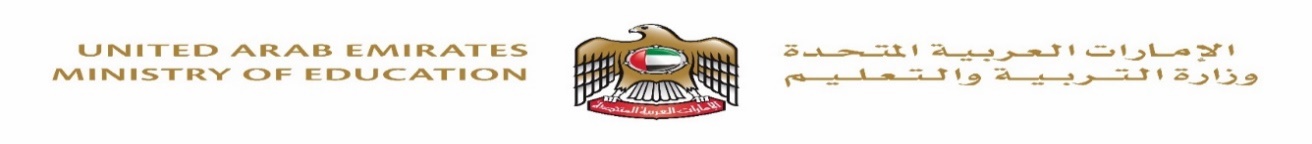 السؤال الأول : اكتب جملة طرح عددية، ثم اكتب حقيقة الجمع المترابطة في البحيرة 11 طائر البلشون، طار منها 5 ، فكم عدد الطيور المتبقية؟ وقفت 15 سيارة في موقف السيارات، غادرت المكان 8 سيارات، فكم سيارة لا تزال تقف في موقف السيارات ؟  اجتمعت في الحديقة 13 فتاة، لعبت 7 منهن، فكم عدد الفتيات اللاتي لم يلعبن ؟ جمع جمال 10 قواقع، أضاع 4 منها، فكم عدد القواقعه المتبقية مع جمال؟ رسمت هند 17 وردة، لونت منها 9 ورود، فكم وردة متبقية لم تلونها هند؟ عند أحمد 16 درهما ً ، اشترى ب 8 دراهم، كم درهماً متبقي عند أحمد ؟ السؤال الثاني: أكمل عائلة الحقائق رأى أحمد 5 ضفادع، ورأت هند 7 ضفادع ، ما مجموع الضفادع التي رآها جميعا ً ؟ اشترى حميد 6 أقلام حبر، و 8 أٌقلام رصاص، ما مجموع ما اشتراه حميد ؟ رأى جاسم 5 طيور نحام في المياه، ورأى 4 طيور بين الحشائش، فما مجموع طيور النحام التي رآها جميعا؟ رأت اليازية 9 سلطعونات على الشاطيء في الصباح، ورأت 8 سلطعونات أخرى في المساء، فما مجموع السلطعونات التي رأتها اليازية؟ وصلت للمطار 9 طيارات ظهرا ً، ووصلت 3 طيارات مساءً، فكم عدد الطيارات إجمالا ً ؟ 